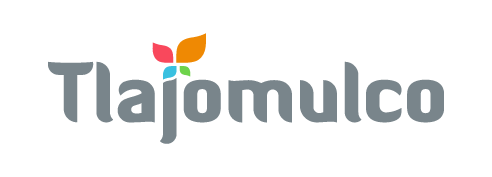 Estadísticas de visitas al sistema de consulta electrónica – Enero 2019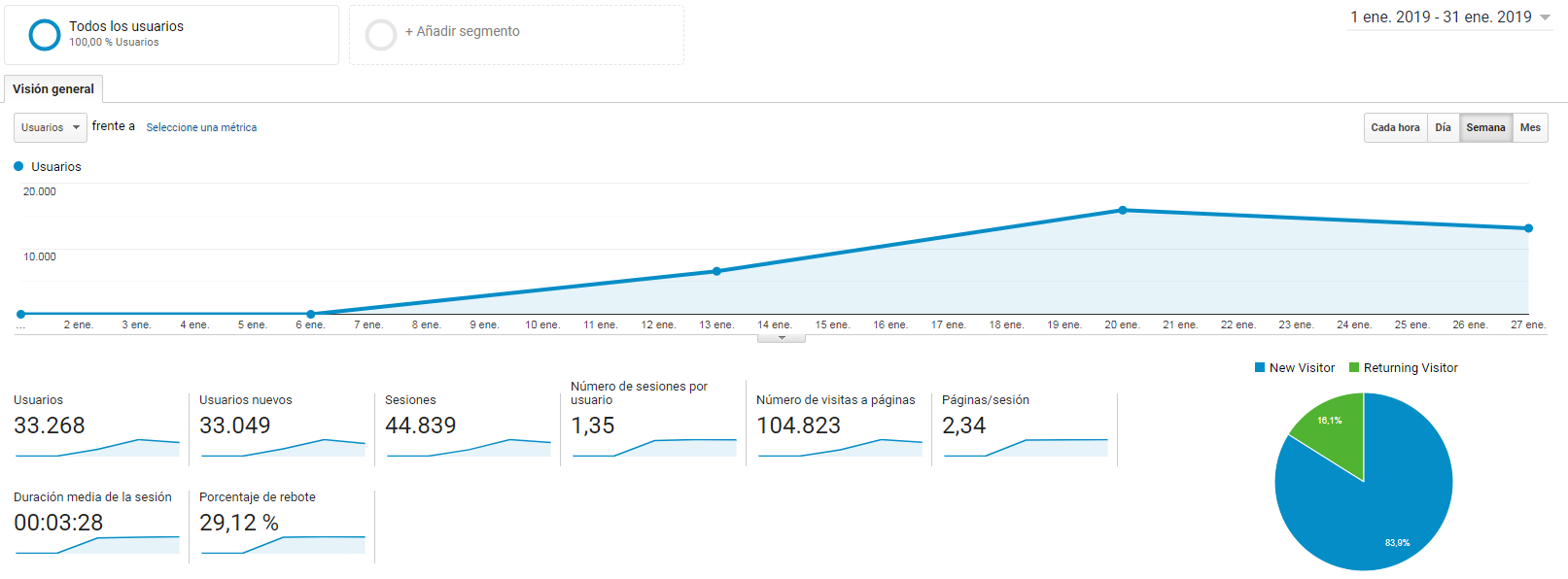 